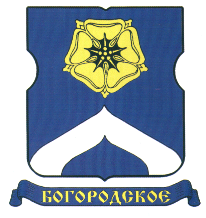 СОВЕТ ДЕПУТАТОВМУНИЦИПАЛЬНОГО ОКРУГА БОГОРОДСКОЕРЕШЕНИЕ25.07.2017  г. № 13/04В соответствии со статьей 48 Федерального закона Российской Федерации от 6 октября 2003 года № 131-ФЗ «Об общих принципах организации местного самоуправления в Российской Федерации», статьей 17 Закона города Москвы от 06.11.2002  года № 56 «Об организации местного самоуправления в городе Москве» и принимая во внимание обращение главы управы района Богородское от 21.07.2015 года  № БГ-14-887/7, руководствуясь Уставом муниципального округа Богородское,   Совет депутатов муниципального округа Богородское решил:Признать утратившим силу решение Совета депутатов муниципального округа Богородское от 23.03.2017 №06/08 «О согласовании направления средств стимулирования управы района Богородское города Москвы на проведение мероприятий по благоустройству  территории  района Богородское города Москвы».Направить настоящее решение в Департамент территориальных органов исполнительной власти города Москвы, Префектуру Восточного административного округа города Москвы, управу района Богородское города Москвы в течение 3 дней со дня его принятия.  3. Опубликовать настоящее решение в бюллетене «Московский муниципальный вестник» и разместить на официальном сайте муниципального округа  www.bogorodskoe-mo.ru.  4.  Контроль за исполнение настоящего решения возложить на исполняющего обязанности председателя Совета депутатов муниципального округа Богородское Юрченко Е.М.И.о. председателя Совета депутатовмуниципального округа Богородское	                                           Е.М. ЮрченкоО признании утратившим силу решения Совета депутатов муниципального округа Богородское от 23.03.2017 №06/08 «О согласовании направления средств стимулирования управы района Богородское города Москвы на проведение мероприятий по благоустройству  территории  района Богородское города Москвы»